ОБУЧЕНИЕ ПО ВОПРОСАМ ПРОВЕДЕНИЯ ВСЕРОССИЙСКОЙ ПЕРЕПИСИ 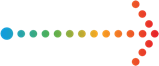 НАСЕЛЕНИЯ 2020 ГОДАС 4 по 11 октября 2021 года Маристатом проведено обучение по вопросам проведения Всероссийской переписи населения 2020 года:специалистов Управление ФСИН России по Республике Марий Эл и Министерства обороны Республики Марий Эл, ответственных за проведение переписи отдельных категорий населения;руководителей и специалистов Центров занятости в городских округах и муниципальных образованиях Республики Марий Эл (Департамент государственной службы занятости населения РМЭ);специалистов подведомственных подразделений Министерства социальной защиты населения и труда Республики Марий Эл.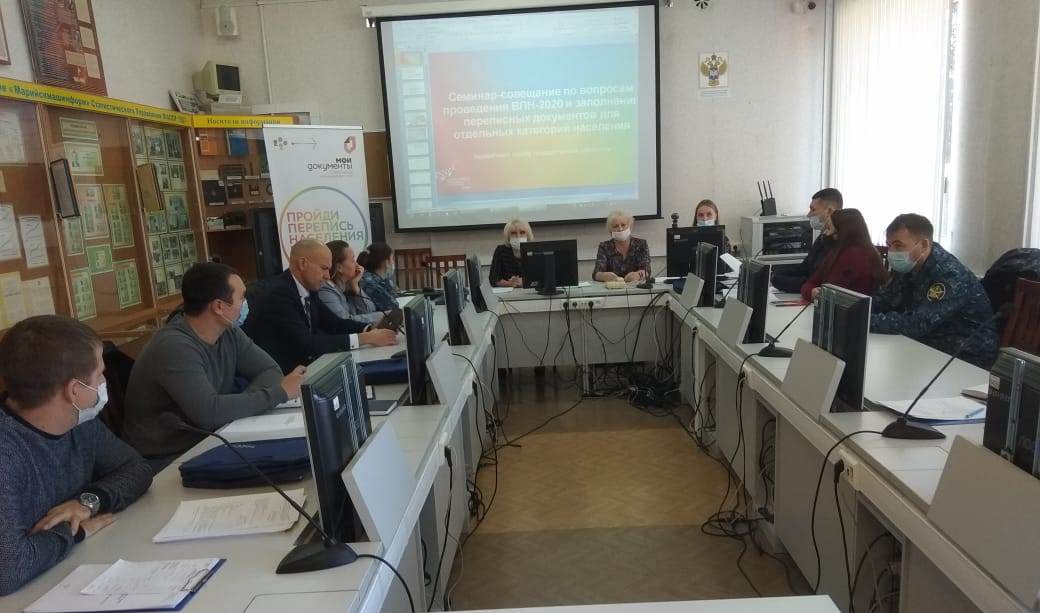 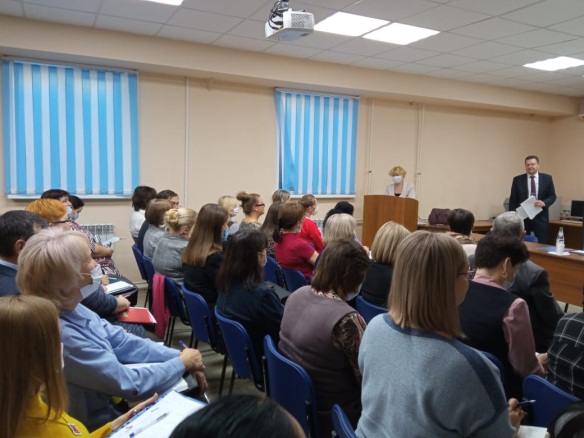 